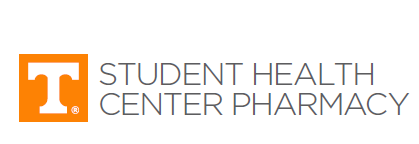 Vaccine Administration Record (VAR) Informed Consent for Vaccination For All Health Care Providers*PATIENT: COMPLETE SECTIONS A,B,CSECTION A: 	(PLEASE PRINT CLEARLY)Cell Phone				Date of Birth		           Age	Gender											Male		FemaleFirst Name					MI	Last NameHome Address					                  City					State		Zip CodePrimary Care Physician Name								Physician PhoneSECTION B:  The following questions will help us determine your eligibility to be vaccinated today. For All Vaccines: Please answer questions 2-10. 												   YES        NO         Which vaccines are you requesting to have administered today? (PLEASE CIRCLE):    1) FLU     2) PNEUMONIA (13 -OR- 23)    3) GARDASIL (HPV)     4) Tdap     5) Td (TETANUS)     6) SHINGRIX (SHINGLES)     7) VARICELLA (CHICKEN POX)     8) HEPATITIS A     9) HEPATITIS B     10) MENINGITIS B     11) MENINGITIS ACYW (REQUIRED)     12) MMR-II     13) IMOVAX (RABIES)Do you feel sick today?									  ___        ___         	              Do you have allergies to medications, food or any vaccine? (EX. Eggs, Bovine Protein, Gelatin, Gentamycin,Polymyxin, Neomycin, Phenol or Thimerosal) If Yes, Please List:					  ___        ___             Have you received any vaccinations in the past 4 weeks? If yes, Please list:				  ___        ___             	Have you ever had a serious reaction to an Influenza vaccine or any other vaccine in the past?		  ___        ___             Have you ever had a seizure disorder for which you take seizure medication(s),a brain disorder,Guillain-Barre Syndrome, or other nervous system problem?					  ___       ___              Are you 65 years of age or older OR do you smoke OR have a chronic condition like asthma or diabetes?	  ___       ___              If you answered YES to question #7, have you ever had a pneumococcal, or “pneumonia” vaccination?             ___       ___              Do you currently take any blood thinning medication (ex: Warfarin, Coumadin, Xarelto, etc)	                    ___       ___              For Women: Are you pregnant or considering becoming pregnant in the next month?			  ___       ___		SECTION C:I certify that I am: (a) the patient and at least 18 years of age; (b) the parent or legal guardian of the minor patient; or (c) the legal guardian of the patient. Further, I hereby give my consent to the health care provider of Keystone Pharmacy Services, D/B/A UT Student Health Center Pharmacy or an employee of the University of Tennessee, as applicable (each an “applicable Provider”), to administer the vaccine(s) I have requested above. I understand that it is not possible to predict all possible side effects or complications associated with receiving vaccine(s). I acknowledge that: (a) I understand the purposes/benefits of my state’s vaccination registry (“State Registry”) and my state’s health information exchange (“State HIE”); and (b) the applicable Provider may disclose my vaccination information to the State Registry, to the State HIE, or through the State HIE to the State Registry, for purposes of public health reporting, or to my healthcare providers enrolled in the State Registry and/or State HIE for purposes of care coordination. I further agree to be fully financially responsible for any cost-sharing amounts, including copays, coinsurance, and deductibles, for the requested items and services, as well as for any requested items and services not covered by my insurance benefits. I understand that any payment for which I am financially responsible is due at the time of service or, if the applicable Provider invoices me after the time of service, upon receipt of such invoice.I understand the risks and benefits associated with the above vaccine(s) and have received, read and/or had explained to me the Vaccine Information Statements on the vaccine(s) I have elected to receive. In addition I also acknowledge that I have had a chance to ask questions and that such questions were answered to my satisfaction. Further, I acknowledge that I have been advised to remain near the vaccination location for approximately 15 minutes after administration for observation by the administering healthcare provider. On behalf of myself, my heirs and personal representatives, I hereby release and hold harmless the applicable Provider, its staff, agents, successors, students, divisions, affiliates, subsidiaries, officers, directors, contractors and employees from any and all liabilities or claims whether known or unknown arising out of, in connection with, or in any way related to the administration of the vaccine(s) listed above. I acknowledge that today I have received the Vaccine Information Sheet (VIS) provided by the CDC (Centers for Disease Control) which corresponds to the vaccine(s) received today.SIGNATURE:________________________________________________			DATE:_______________________  SECTION D: (HEALTH CARE PROVIDERS ONLY) The following section is to be completed by the health care provider only.Immunizer Name (Print):_________________________________Immunizer Signature:___________________________RPH/PharmD/Intern/MD/RN/LPNDid the patient receive any prophylactic medication today (ex: Acetaminophen, Ibuprofen)? If so please list: ________________________Vaccine			Lot#		Exp. Date	 	Manufacturer	Dosage	         Injection Site	     	 VIS Date									 0.5 mL	        L / R Deltoid IM / SUBQ   	  _______	                							 	0.5 mL	        L / R Deltoid IM / SUBQ   	  _______								 			0.5 mL	        L / R Deltoid IM / SUBQ   	  _______